               Remote Site Inspection Checklist 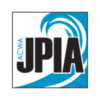 District:__________________    Location:____________________District:__________________    Location:____________________District:__________________    Location:____________________District:__________________    Location:____________________District:__________________    Location:____________________District:__________________    Location:____________________Frequency:   Quarterly   Annual   Other:_________________Frequency:   Quarterly   Annual   Other:_________________Frequency:   Quarterly   Annual   Other:_________________All “No” answers need corrective actions identified and completedAll “No” answers need corrective actions identified and completedAll “No” answers need corrective actions identified and completedAll “No” answers need corrective actions identified and completedAll “No” answers need corrective actions identified and completedAll “No” answers need corrective actions identified and completedAll “No” answers need corrective actions identified and completedAll “No” answers need corrective actions identified and completedAll “No” answers need corrective actions identified and completedHazardHazardYesNo NATarget Date for CompletionTarget Date for CompletionDate Completed     Corrective Action Needed1Is the appropriate “No Trespassing” and “High Voltage” signs posted as needed?2Are fire extinguishers in appropriate places and in good order?3Are electrical panels closed, secure, and properly labeled?4Are electrical connections secure and conduit free of damage? 5Are guards and screens in place?6Is electrical machinery in good condition and properly grounded?7Are all walkways (min. 24”) clear of debris and tripping hazards?8Are storage shelves secure to prevent tipping? 9Is there appropriate lighting for work tasks and regularly maintained?10Is there effective ventilation for work tasks?11Are tools properly placed, secured, and maintained?12Are electrical ground plugs in place?13Is required personal protective equipment available to employees?14Are chemicals stored according to SDS?HazardHazardYesNoNATarget Date for CompletionDate CompletedAction Needed15Are compressed gas cylinders secured and stored properly?16Are all chemical containers labeled and legible?17Are flammable materials stored in accordance with Cal/OSHA standards §5531 to §5543?18Are SDSs available for all chemicals stored on-site?19Are chemical waste and containers properly disposed of?20Is there appropriate security lighting?21Are ladder doors locked in place?22Is the facility secure and locked to prevent unwanted entry?23Are outside walking surfaces free of trip hazards?24Are weeds abated to prevent grass fires?252627282930Person Conducting Inspection: ________________________________________            Date: __________________________Person Conducting Inspection: ________________________________________            Date: __________________________Person Conducting Inspection: ________________________________________            Date: __________________________Person Conducting Inspection: ________________________________________            Date: __________________________Person Conducting Inspection: ________________________________________            Date: __________________________Person Conducting Inspection: ________________________________________            Date: __________________________Person Conducting Inspection: ________________________________________            Date: __________________________Person Conducting Inspection: ________________________________________            Date: __________________________